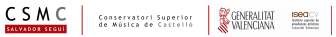 INFORME DE VALORACIÓN DEL TUTOR SOBRE EL TRABAJO DE FIN DE GRADOObservacionesCastelló a,	de	de 20DATOS DEL TRABAJO DE FIN DE GRADODATOS DEL TRABAJO DE FIN DE GRADOTítulo del TFGApellidos y nombre del alumno/aApellidos y nombre del tutor/aVALORACIÓN DEL TRABAJO DE FIN DE GRADOVALORACIÓN DEL TRABAJO DE FIN DE GRADOVALORACIÓN DEL TRABAJO DE FIN DE GRADOVALORACIÓN DEL TRABAJO DE FIN DE GRADOVALORACIÓN DEL TRABAJO DE FIN DE GRADO10-98,9-76,9-54,9 omenosOriginalidadRedacción y presentación formalAdecuación de la forma de citaciónPlanteamiento de la investigaciónAdecuación de la metodologíaDelimitación precisa de los objetivos de estudioClaridad en la acotación del objeto de estudioConocimiento y utilización adecuada de las fuentes pertinentesConocimiento y utilización adecuada de la bibliografía pertinenteDesarrollo argumental empleado para la obtención de los resultadosRelevancia de los resultados¿Ha asistido de manera regular a las horas de tutorización establecidas?Otras observaciones (si es necesario, utilícese un folio aparte)PROPUESTA DE CALIFICACIÓN NUMÉRICA PARA EL TRABAJO ESCRITO	40%